WEBSITE TEMPLATE1. RESEARCH THEME/s; PRP; GI: Research ThemesNanomedicine and BiotherapeuticsPRPMaterial and Advanced Technologies for HealthcareGIGlobal Health2. PI DETAILS (Name, Pure Link, Twitter Handle & Photo) Dr Taher Hatahet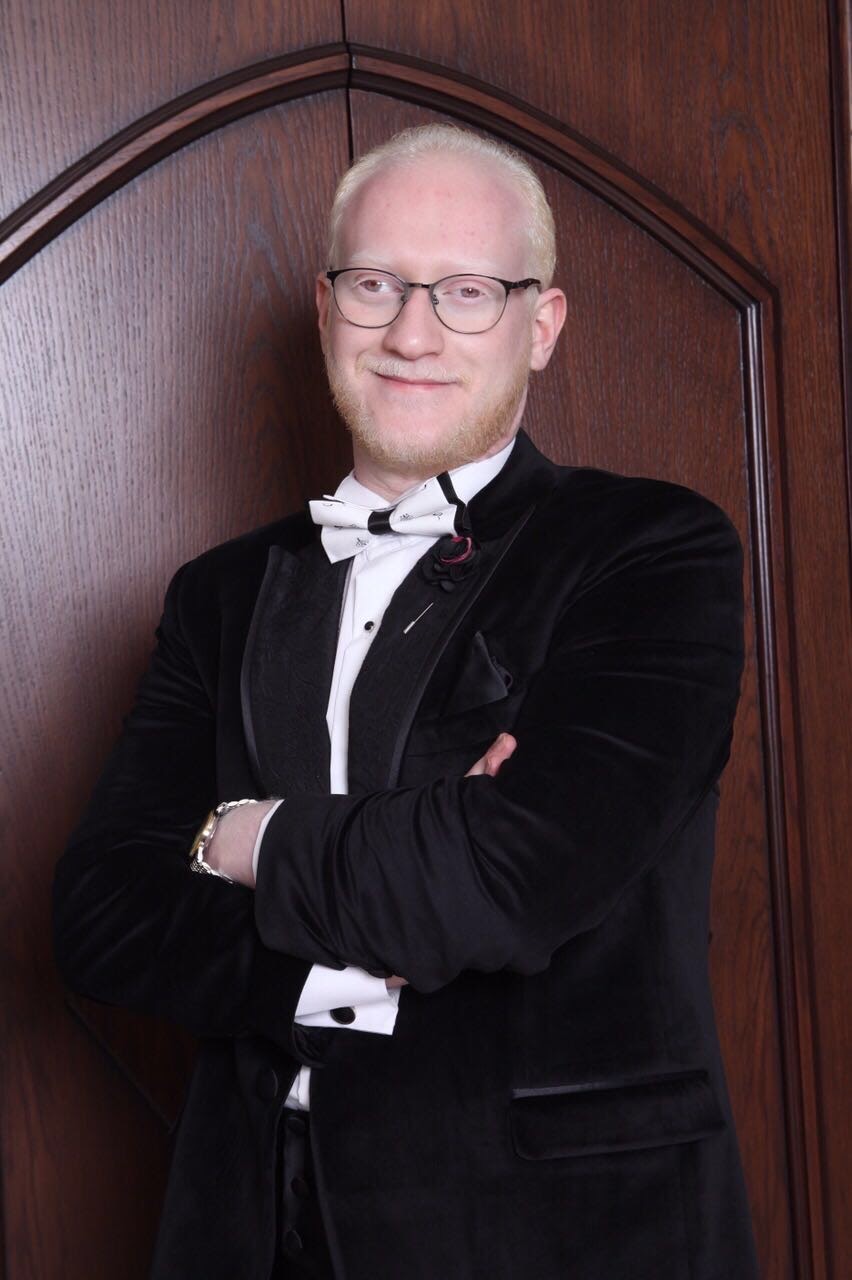 3. Research focus (80 words max)
Dr Hatahet joined Queen’s University in May 2018 from University of Rennes 1, where he was a Teaching and Research Fellow at the faculty of pharmacy.His research is focussed on developing novel nanomaterials for delivering a broad range of therapeutic agents, and to fabricate multifunctional nanoparticles to target cancer and other diseases. He is also in interested in improving the physiochemical properties of poorly water-soluble drugs to enhance bioavailability with nanotechnology formulations like nanocrystals. His long-term research career is to facilitate the translation of nanoparticle-based systems from the lab to the clinic using scalable technologies like milling and high-pressure homogenization. Current research themes are concerned with:(1) Lipid based nano-systems for the targeted drug delivery to skin tissue (2) Nanocrystals for poorly water-soluble drugs (3) Novel topical therapies for skin cancers and skin inflammatory diseases. 4. Research opportunities 40 words max

Research projects typically involve Poorly water-soluble and BCS class 2 drug delivery using nanotechnologyBiopharmaceuticals, peptides, and large molecules drug delivery using nanotechnology, Physicochemical characterization of formulations, in vitro cellular testing of drugs and formulations (safety, activity, and proof of concept)With potential collaborations on in vivo conceptualization and synthesis of ligands for drug targeting. We collaborate widely with research groups in academia, industry, and research institutes. 5. Research students Name: Siyang WuPhD title: Development of nano photothermal therapy for skin cancerYears of Study: 3
Country: PR ChinaName: Hamoud AlotaibiPhD title: Engineering Biodegradable Photothermal Nanoparticles for Cancer TherapyYears of Study: 3
Country: PR ChinaName: Minao Zhang PhD title: Molecularly Imprinted Nanoparticles for Cancer ImmunotherapyYears of Study: 1
Country: PR China6. Alumni  - where are they now? (3 Max)N/A7. Public Outreach/ other achievements (media links; DNA innovation links etc; other press)8. Key wordsNanotechnology, nanocrystals, liposomes, lipid nanocapsules, antioxidants, skin, skin cancer, targeted drug delivery. 